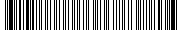 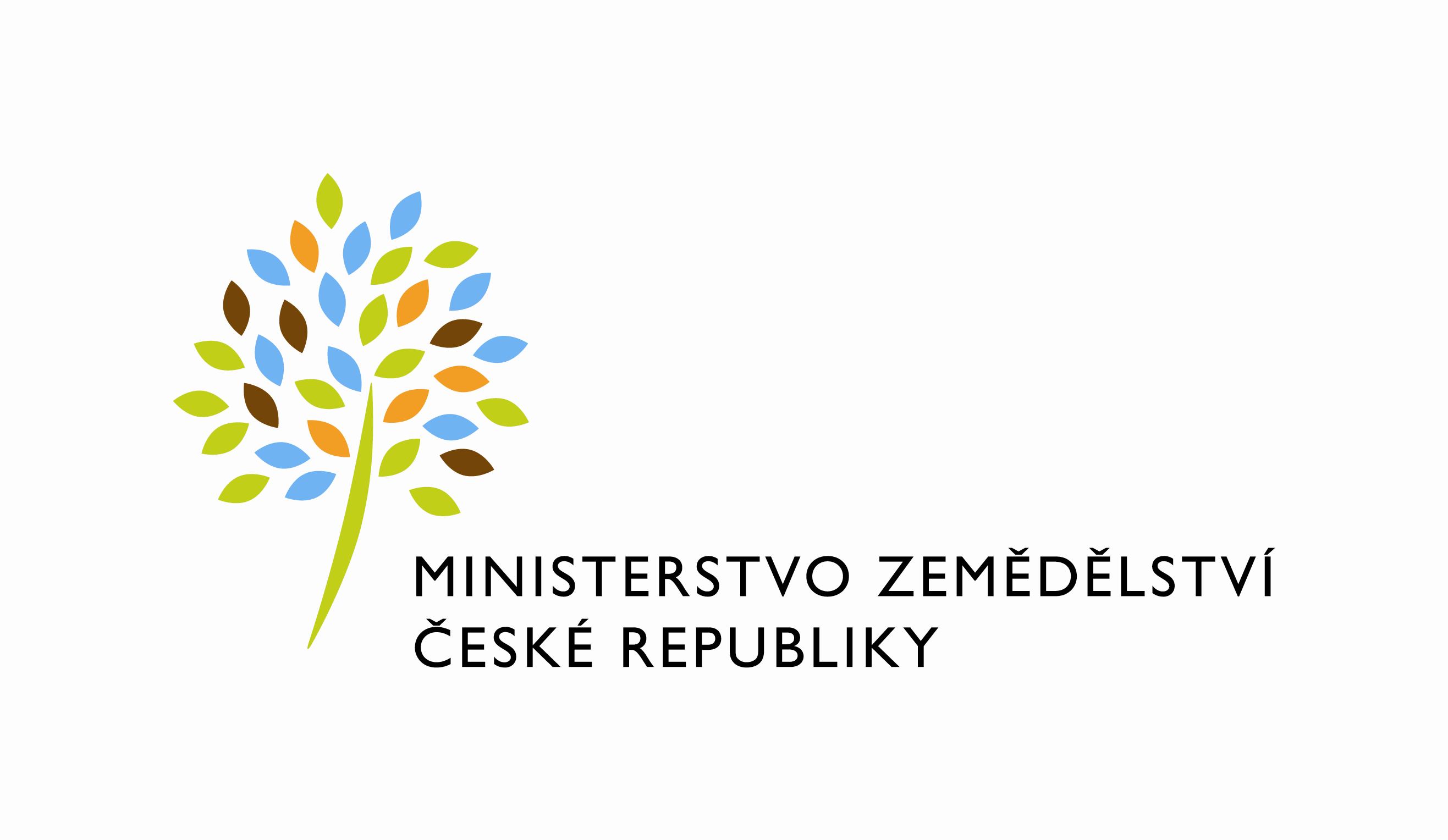 adresa: Těšnov 65/17, Nové Město, 110 00 Praha 1DATUM: 26. 4. 2022Prodloužení termínu dodání Objednávky č. 4500137764 k PZ 631_PZ_PRAIS_II_2021_SR-RM_eSPIS_a_optimalizace_(Z32288)Vážený pane xxx,oznamujeme Vám tímto prodloužení termínu dodání Objednávky č. Prodloužení termínu dodání Objednávky č. 4500137764 k PZ 631_PZ_PRAIS_II_2021_SR-RM_eSPIS_a_optimalizace_(Z32288)Nový termín dodání: do 16.11.2022Zdůvodnění:Posun termínu oproti původnímu harmonogramu je nutný z důvodů, které nebyly při objednání PZ známé. Jedním z důvodů byla nutnost koordinace registrace systému Registr množitelských porostů jako SeP do rozhraní NIA. U registrace bylo rozhodnuto, že bude probíhat na straně ÚKZÚZ a zde trvalo určitou dobu, než bylo ze strany ÚKZÚZ povoleno registraci provádět. Také s ohledem na změnu zadání, kdy se systém RM registroval jako SeP (změna oproti původnímu zadání, kdy se využívalo přihlášení přes Datové schránky), bylo nutné vybudovat a otestovat celý mechanismus integrace na e-identitu včetně zpracování SAML hlaviček a nastavení výměny dat mezi systémy.Prioritní část PZ je v současné době předána do testování a její nasazení se očekává v termínu daném PZ (příjem žádostí do RM a administrace porostů). Část fakturace, která bude ze strany ÚKZÚZ využívána až v druhé polovině roku, nebyla z výše uvedených důvodů zatím realizována a její realizace bude zahájena s ohledem na prioritní body jiného PZ (registr chmelnic a příprava na kampaň 2022 – PZ č. 645). Po úspěšném zahájení chmelařské kampaně 2022 bude dokončena část PZ 631 v oblasti fakturace.S pozdravemPřílohy:útvar: Odbor informačních a komunikačních technologiíČíslo útvaru: 12120VÁŠ DOPIS ZN.:	ZE DNE:	  SPISOVÁ ZN.:	 MZE-45060/2021-11152NAŠE ČJ.:	 MZE-25525/2022-12122VYŘIZUJE:	David NeužilTelefon:	221812012E-MAIL:	David.Neuzil@mze.czID DS: 	yphaax8O2 IT Services s.r.o.Vážený panxxxZa Brumlovkou 266/2Michle140 00 Praha 4Ing. Vladimír Velasředitel odboruOtisk úředního razítka